*(Совершенствуемся вместе с вами) 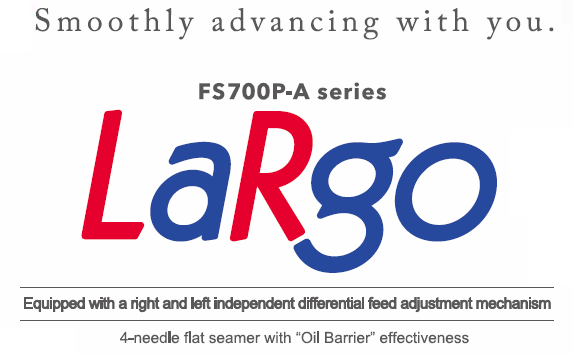 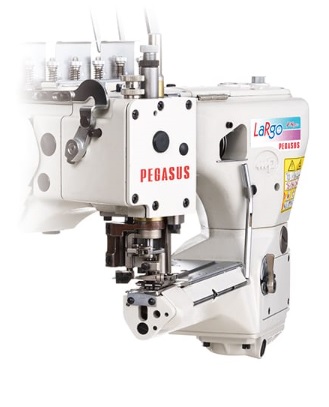 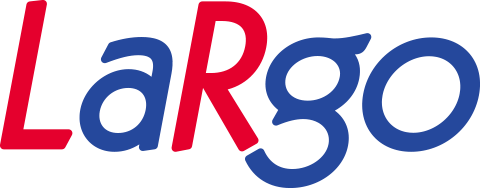 Три отличительные черты LaRgo1 – никаких затруднений при пошиве изделий разной степени эластичности2 – существенное снижение операторской нагрузки 3 – сокращение расходов за счет уменьшения объема производственного брака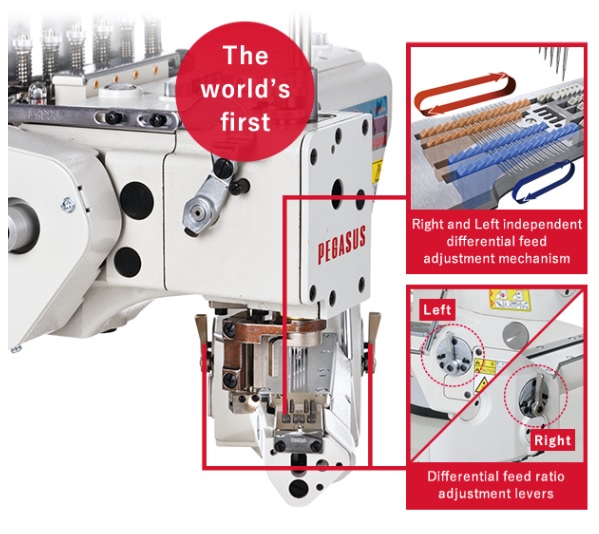 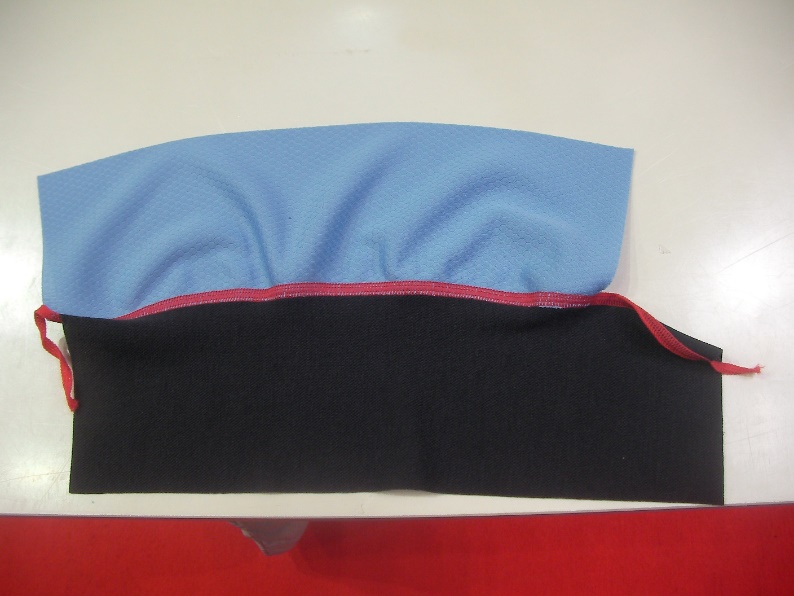 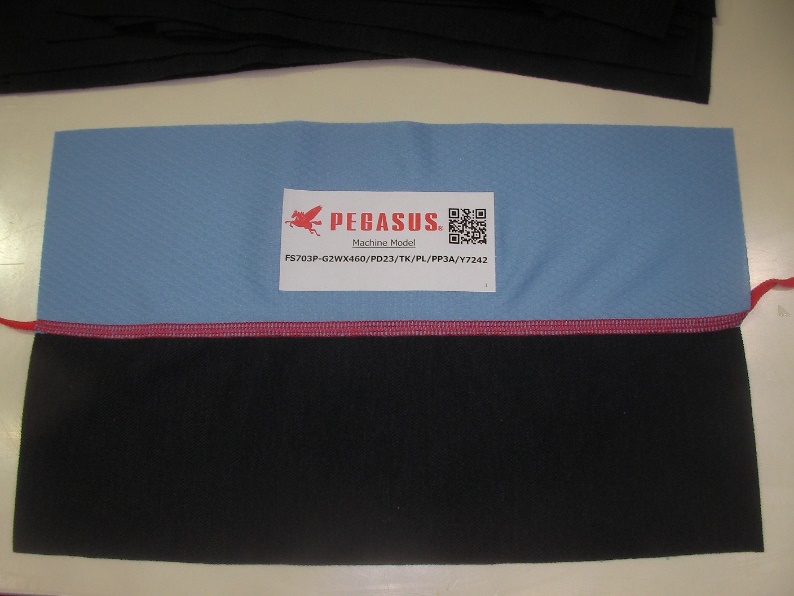 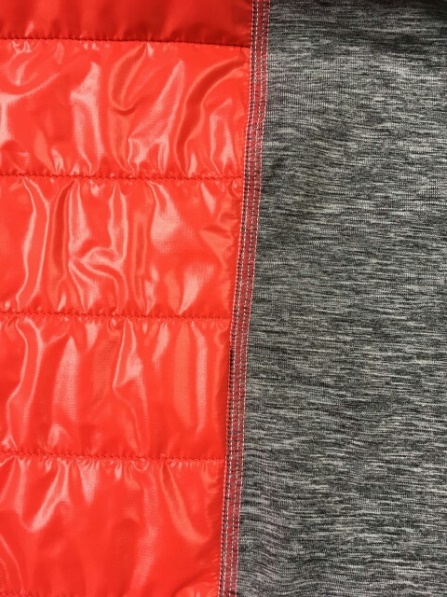 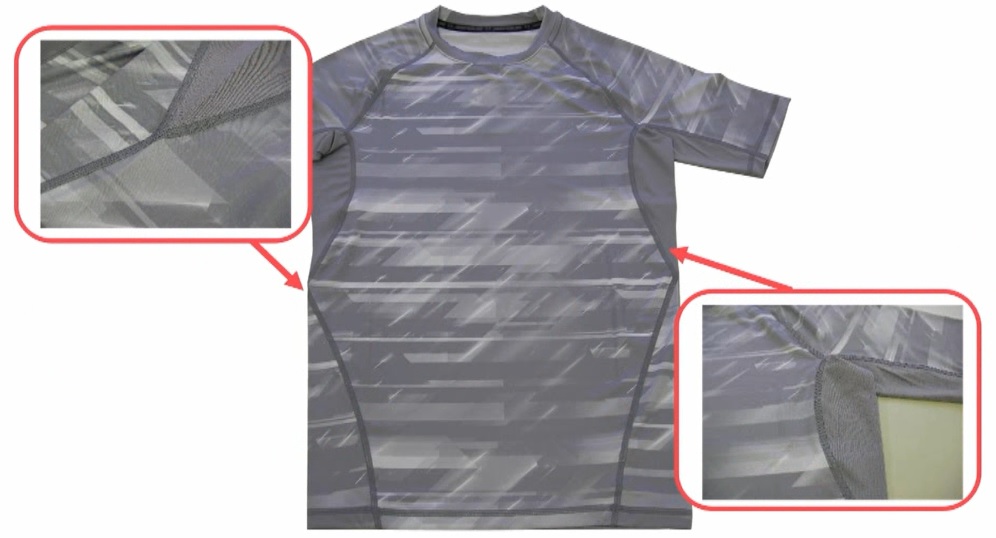 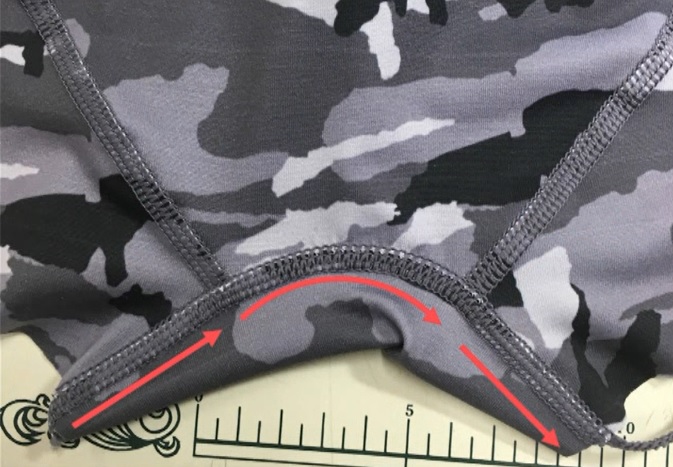 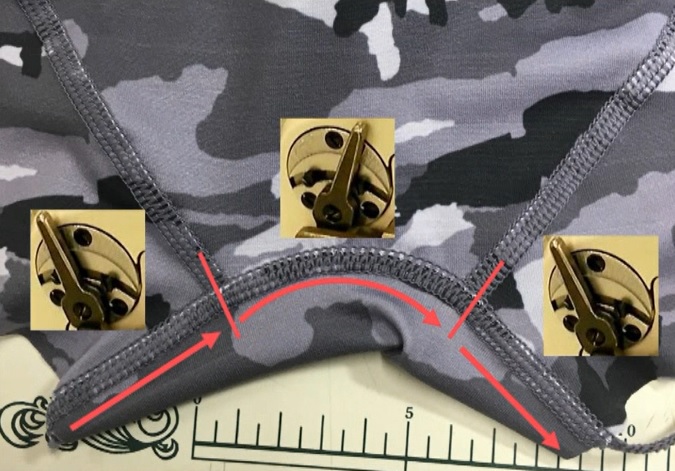 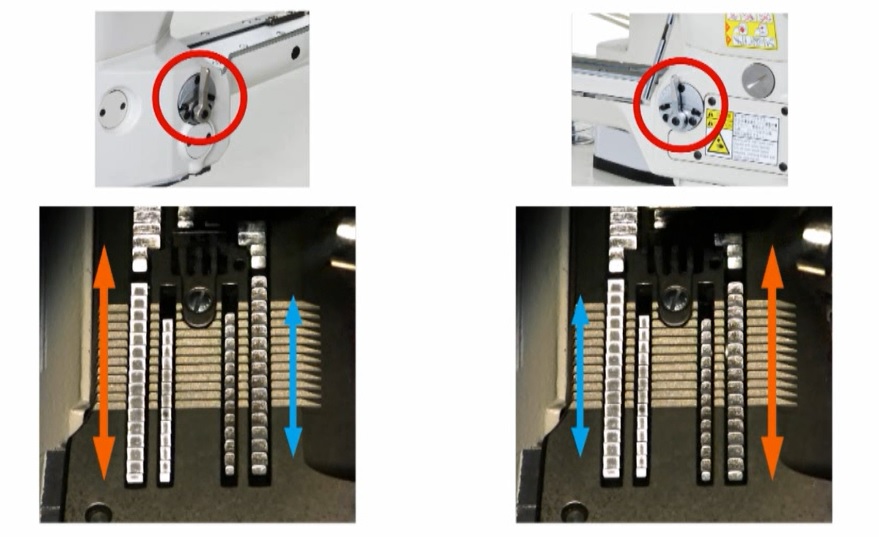 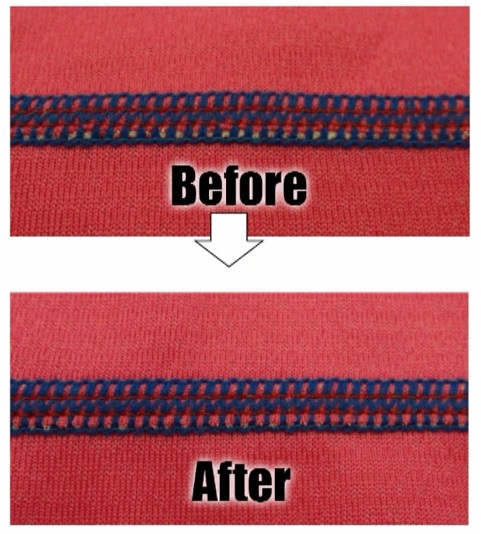 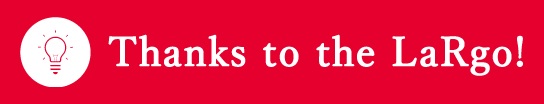 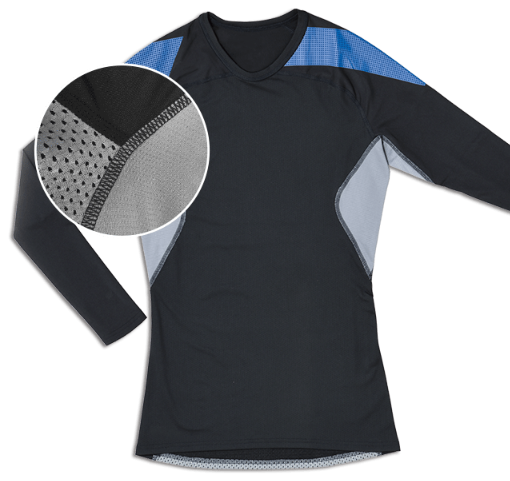 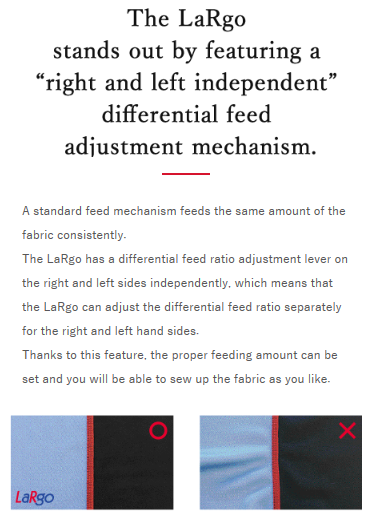 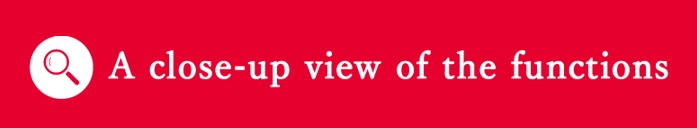 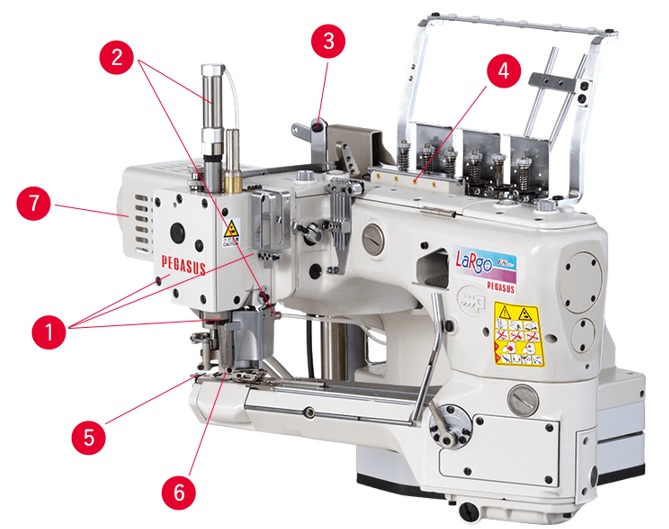 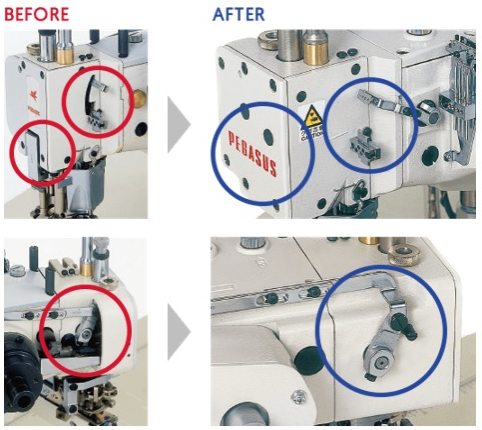 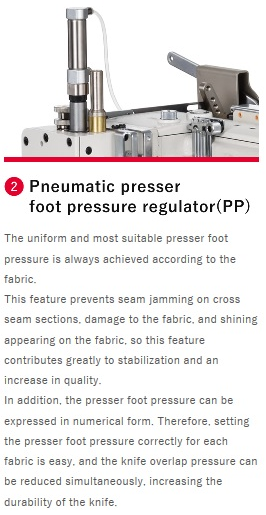 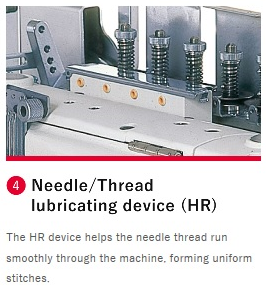 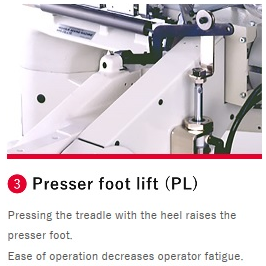 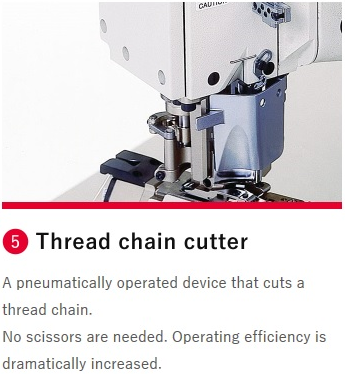 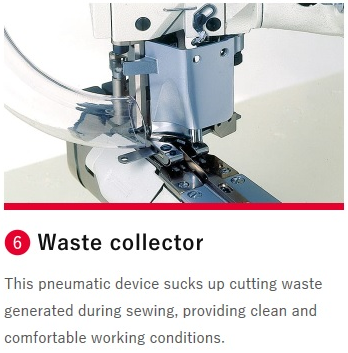 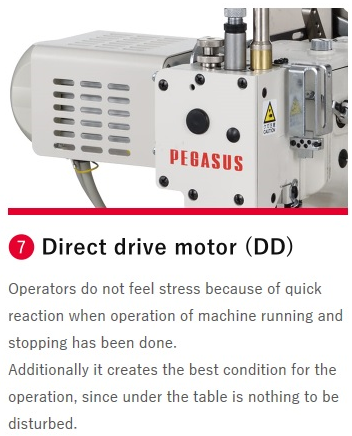 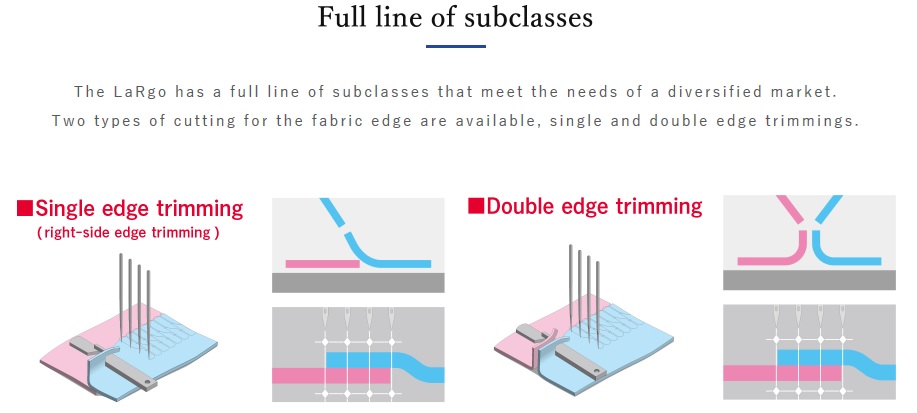 Серия FS700PОснащена двусторонним независимым механизмом регулировки соотношения дифференциальной подачи тканиЗащита от масляных пятен, 4 иглы, П-образная платформа, сшивание изделий внахлест.  22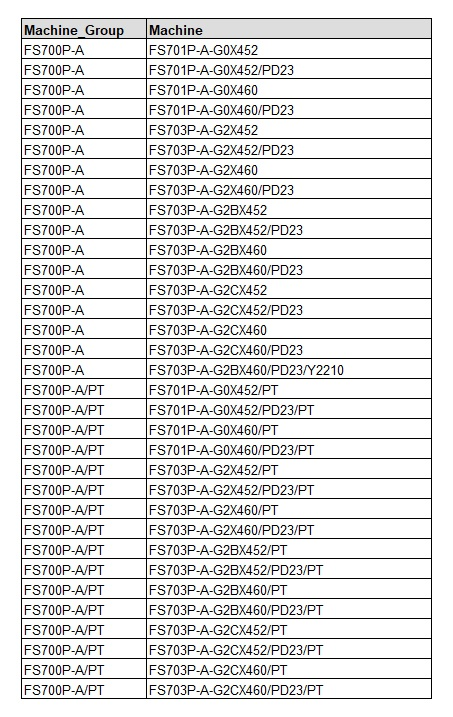 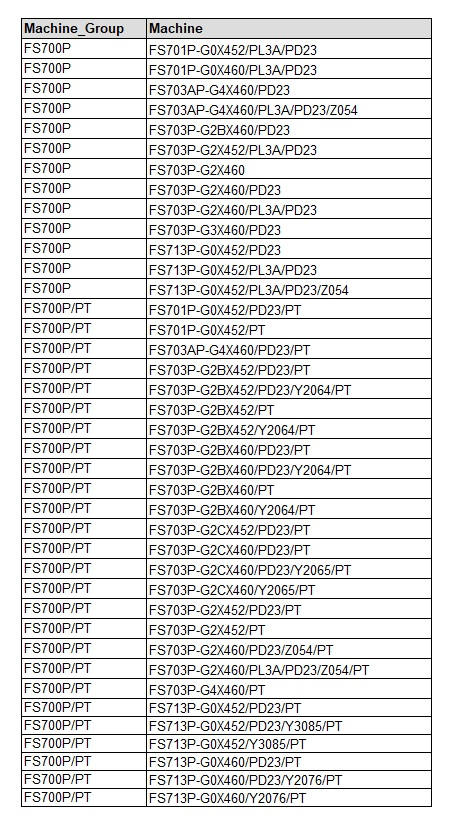 Машины данной серии оснащены независимым механизмом регулировки соотношения дифференциальной подачи ткани4-х игольная плоскошовная машина с «механизмом защиты» от масляных пятенЧасто сталкиваетесь с такими проблемами?Часто сталкиваетесь с такими проблемами?Часто сталкиваетесь с такими проблемами?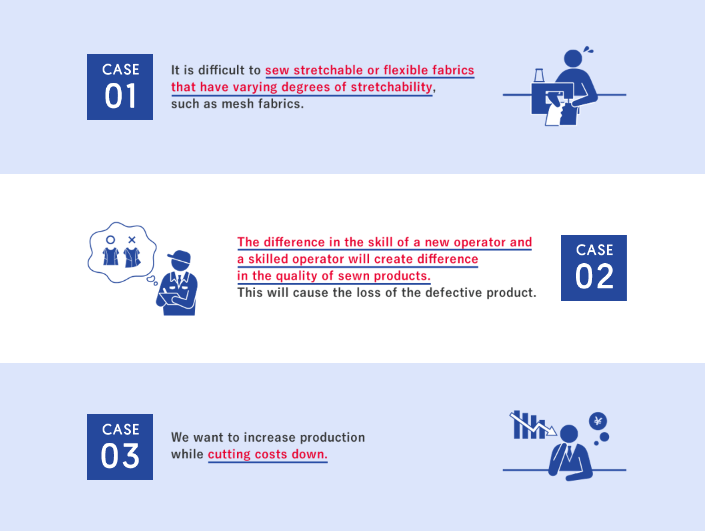 Сложности при работе с эластичными тканями, как, например, трикотажное ажурное полотноРазница между квалифицированным и неквалифицированным персоналом: у оператора-новичка отсутствуют необходимые навыки, опытная швея создает качественные изделия, что в свою очередь уменьшает процент брака.Как увеличить производительность, сократив при этом издержкиLaRgo решает все эти проблемы1Отсутствие затруднений при пошиве изделий из материалов разной степени эластичностидвусторонним независимым механизмом регулировки соотношения дифференциальной подачи тканиРычаги регулировки дифференциальной подачи ткани (справа/слева)2Существенное снижение нагрузки на оператора3сокращение расходов за счет уменьшения объема производственного бракаВне зависимости от обстоятельств, вне зависимости от мастерства оператораПлавное движение иглы и нити в комфортном для швеи темпеРовные и красивые строчкиРавномерная скорость шитья, что обеспечивает аккуратные строчки LaRgo – это давно освоенные технические навыки в сочетании с новейшими технологиямиМы движемся в будущее вместе с вами.Машины LaRgo шьют аккуратно и быстроС машинами LaRgo у вас не возникнет сложностей при работе с эластичными тканями, в том числе при пошиве спортивной одежды.От оператора не требуется наличия специальных навыков, нет необходимости одновременно шить и протягивать ткань. Плоскошовные машины LaRgo обеспечат получение готовых изделий неизменно высокого качества, независимо от квалификации оператора. Таким образом, снижается процент брака, а производительность возрастает. Главное отличие швейных машин LaRgo – двусторонний (правый/левый) независимый механизм регулировки соотношения дифференциальной подачи ткани.Стандартный механизм подачи ткани одновременно продвигает одинаковый объем ткани.  Машины LaRgo оснащены рычагами регулировки дифференциальной подачи ткани с правой и с левой сторон, что дает возможность отрегулировать соотношение подачи ткани по отдельности для каждой стороны.В результате, вы можете контролировать подачу ткани.Ознакомимся с машиной:1 Уникальный «механизм защиты» от масляных пятен компании PegasusFS700P оснащена полностью укомплектованным механизмом индивидуального привода иглыFS700P обеспечивает высокое качество, ровные стежки, защиту от масляных пятен2 Пневматический регулятор давления прижимной лапкиОптимальное давление лапки устанавливается в зависимости от толщины ткани.Данная функция позволяет избежать стягивания строчки при выполнении поперечных швов, повреждения ткани и появления на ней блеска, что существенным образом повышает качество изделия. Более того, величина давления прижимной лапки может быть выражена в числах. Таким образом, отрегулировать степень давления лапки на ткань стало проще простого. При этом уменьшается давление ножа, что продлевает срок его службы. 3Устройство подъема лапкиУстройство подъема лапки, предусмотренное в машине, облегчает работу оператора: прижимная лапка поднимается при нажатии на педаль швейной машины.4Устройство смазки иглы/нитиБлагодаря устройству смазки игольная нить проходит по пути плавно, в результате формируются аккуратные стежки.5Устройство обрезки цепочки нитокПневматическое устройство обрезает нити без использования ножниц.Производительность труда значительно возрастает. 6МусоросборникПневматическое устройство всасывания швейного мусора поддерживает чистоту и порядок в рабочей зоне7Мотор с прямым приводомОператоры не испытывают стресс из-за резкого старта и окончания движения.Кроме того, мотор не мешается под ногами – это, в свою очередь, создает комфортные условия труда. Подклассы машинПод брендом LaRgo разработан целый подкласс машин, которые удовлетворяют потребности рынка.Доступны два типа машин, которые различаются по типу обрезки края материала:Подклассы машинПод брендом LaRgo разработан целый подкласс машин, которые удовлетворяют потребности рынка.Доступны два типа машин, которые различаются по типу обрезки края материала:Односторонняя обрезка края материала (справа)Двусторонняя обрезка края материала ПрименениеТип тканиТип тканиТип тканиМодель машиныТип обрезкиПрименениелегкаясредняятяжелая Модель машиныТип обрезки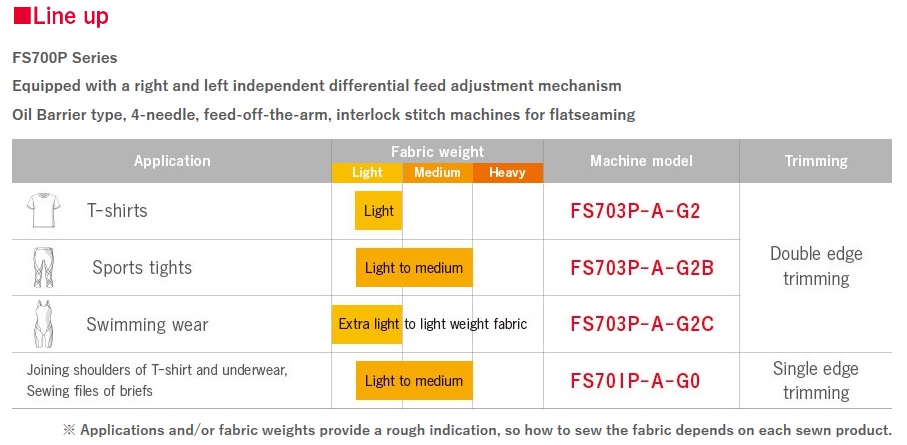 Футболка+FS703P-A-G2Двусторонняя обрезка края тканиБрюки ++FS703P-A-G2BДвусторонняя обрезка края тканиКупальник +От очень легких до легкихFS703P-A-G2CДвусторонняя обрезка края тканиСшивание плеч футболки и купальника ++FS701P-A-G0Односторонняя обрезка края ткани *в столбцах «Применение» / «Тип ткани» приведены приблизительные данные, выбор машины зависит от изделия.*в столбцах «Применение» / «Тип ткани» приведены приблизительные данные, выбор машины зависит от изделия.*в столбцах «Применение» / «Тип ткани» приведены приблизительные данные, выбор машины зависит от изделия.*в столбцах «Применение» / «Тип ткани» приведены приблизительные данные, выбор машины зависит от изделия.*в столбцах «Применение» / «Тип ткани» приведены приблизительные данные, выбор машины зависит от изделия.*в столбцах «Применение» / «Тип ткани» приведены приблизительные данные, выбор машины зависит от изделия.